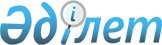 Қазақстан Республикасы Министрлер Кабинетінің 1994 жылғы 27 қаңтардағы N 102 қаулысына өзгеріс енгізу туралыҚазақстан Республикасы Үкіметінің қаулысы 2000 жылғы 18 қыркүйек N 1405     Қазақстан Республикасының Үкіметі қаулы етеді:     1. "Тұқымдық материал мен технологиялық жабдықтарды сатып алуға Германия үкіметінің кредитін пайдалану туралы" Қазақстан Республикасы Министрлер Кабинетінің 1994 жылғы 27 қаңтардағы N 102 қаулысына мынадай өзгеріс енгізілсін:     4-тармақтағы "1994-1998 жылдары" деген сөздер алынып тасталсын.     2. Осы қаулы қол қойылған күнінен бастап күшіне енеді.     Қазақстан Республикасының         Премьер-Министрі     Мамандар:     Қобдалиева Н.М.     Орынбекова Д.К.
					© 2012. Қазақстан Республикасы Әділет министрлігінің «Қазақстан Республикасының Заңнама және құқықтық ақпарат институты» ШЖҚ РМК
				